DJEČJI VRTIĆ LEKENIKJELOVNIK04.10.-08.10.2021.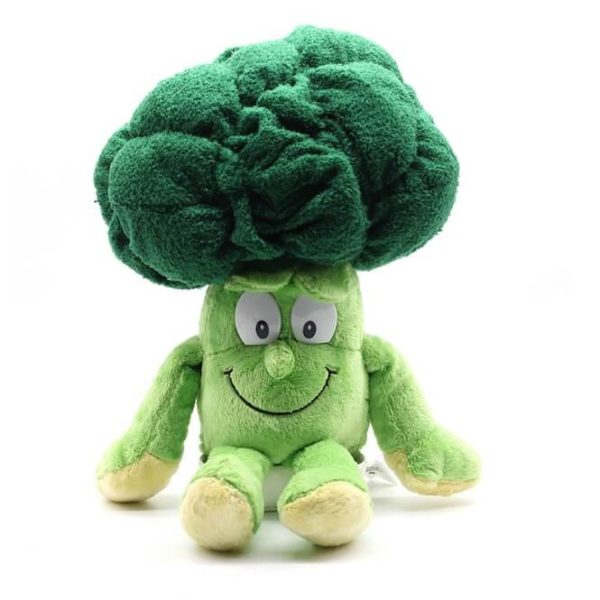 